Publicado en Barcelona el 29/11/2016 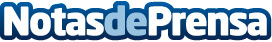 La tecnología low cost será la estrella de estas NavidadesEmpresas de importación de tecnología compiten contra grandes ecommerce como Amazon ofreciendo altas prestaciones a bajo costeDatos de contacto:Pau NavarroNota de prensa publicada en: https://www.notasdeprensa.es/la-tecnologia-low-cost-sera-la-estrella-de Categorias: Nacional Finanzas Imágen y sonido Logística E-Commerce Consumo Innovación Tecnológica http://www.notasdeprensa.es